РОССИЙСКАЯ ФЕДЕРАЦИЯ АДМИНИСТРАЦИЯ МУНИЦИПАЛЬНОГО ОБРАЗОВАНИЯБУДОГОЩСКОЕ ГОРОДСКОЕ  ПОСЕЛЕНИЕКИРИШСКОГО МУНИЦИПАЛЬНОГО РАЙОНАЛЕНИНГРАДСКОЙ ОБЛАСТИПОСТАНОВЛЕНИЕ В целях усиления мер безопасности, правопорядка граждан во время массового купания в купелях при праздновании Крещения в период с 18 января 2018 года по 19 января 2018 года, Администрация муниципального образования Будогощское городское поселение Киришского муниципального района Ленинградской областиПОСТАНОВЛЯЕТ:Определить место массового купания граждан в купели расположенной у деревни Змеева Новинка.Определить ответственных дежурных от  администрации Будогощского городского поселения Киришского муниципального района Ленинградской области: с 22.00 до 24.00 18 января – водитель Зяблицев В.М. с 24.00 до 02.00 19 января  - заместитель главы администрации Брагин А.В.с 02.00 до окончания  - глава администрации Резинкин И.Е.Ответственный за организацию проведения данного мероприятия – глава администрации поселения И.Е.Резинкин.Руководителю МП «ККП г.п.Будогощь» С.С.Ефименко , в срок до 17.01.2018 г. проверить техническое состояние купели деревни Змеева Новинка на предмет  безопасного состояния. Рекомендовать: ОМВД по Киришскому району обеспечить общественный порядок и безопасность граждан, движения автотранспортных средств, в период массового купания граждан, путем выделения необходимых сил и средств.ФГКУ 28 отряд ФПС по Ленинградской области обеспечить безопасность граждан в установленном месте купания граждан, путем выделения необходимых сил и средств.ГБУЗ ЛО «Киришская клиническая  межрайонная больница» принять меры по обеспечению жизни и здоровья граждан в период массового купания, путем выделения бригады ОСМП.Опубликовать настоящее постановление в газете «Будогощский Вестник» и разместить на официальном сайте поселения.Постановление вступает в силу после его официального опубликования.Контроль за исполнением постановления оставляю за собой.Глава администрации							И.Е.РезинкинРазослано: в дело-2, АКМР, МУ «УЗНТ», ФГКУ «30 отряд ФПС по ЛО», ОМВД по Киришскому району, ГБУЗ ЛО «Киришская клиническая межрайонная больница», МП «ККП г.п.Будогощь» ,  настоятелю храма Успения Пресвятой Богородицы  г.п.Будогощь , прокуратура.отот26 декабря 2017 г № 205О мерах по обеспечению общественного порядка, безопасности граждан и безопасности дорожного движения на территории муниципального образования Будогощское городское поселение Киришского муниципального района Ленинградской области в местах массового купания граждан в купели  при праздновании Крещения 2018 года в период с 18 января 2018 года по 19 января 2018 года.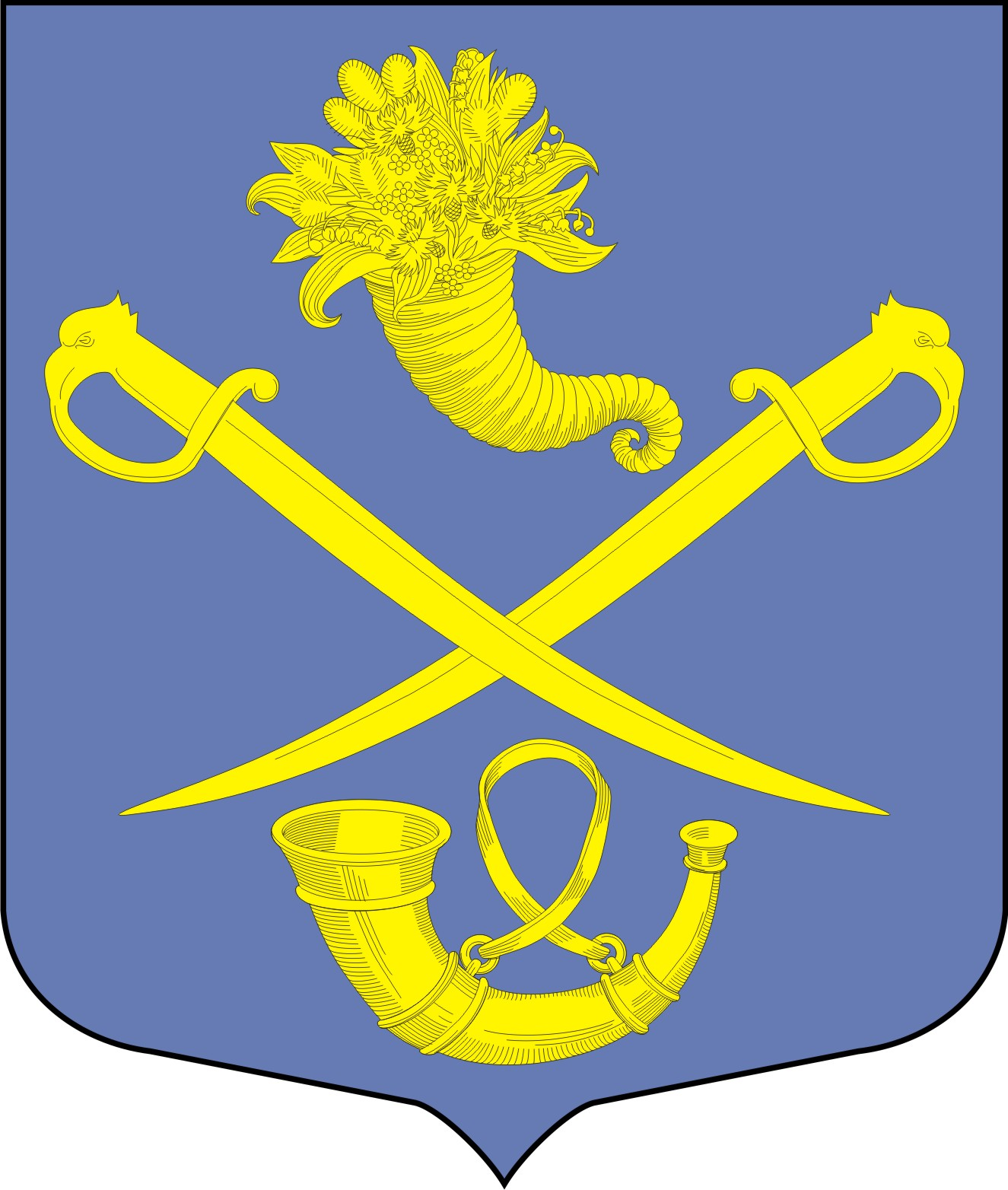 